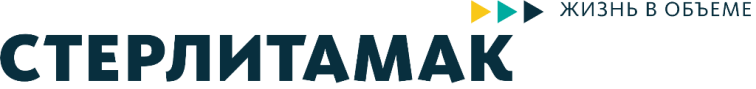 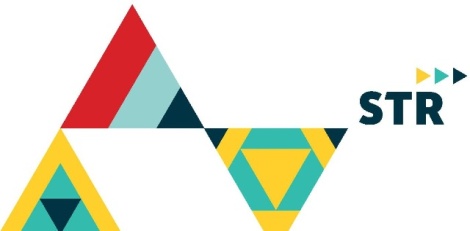 Пионерам Башкортостана 25 лет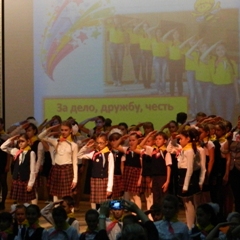 	12 сентября по Дворце пионеров и школьников им.А.П.Гайдара прошёл городской слёт пионеров-активистов «Салют, пионерия!», приуроченный ко дню рождения организации. 25 лет назад была основана Региональная детская общественная организация «Пионеры Башкортостана». Сегодня в республике в рядах пионерии состоят около 250 тысяч детей и 7 тысяч взрослых. Девиз современных пионеров – помочь каждому познать и улучшить себя и окружающий нас мир, стать достойным гражданином своего Отечества. Организация помогает ребятам раскрыть свои способности и ориентирует подростков на самовоспитание и саморазвитие. 	В городском слёте приняли участие более 250 пионеров. 150 из них только предстояло пройти торжественное посвящение в пионеры. По окончанию официальной части ребят ждала самая захватывающая часть программы – флешмоб.